The girl was glued to the spot, terror-struck, pop-eyed, quivering, knowing for certain that the Day of Judgment had come for her at last. Miss Trunchbull had now reached the victim and stood towering over her. "I want those filthy pigtails off before you come back to school tomorrow!" she barked. "Chop 'em off and throw 'em in the dustbin, you understand?" Amanda, paralysed with fright, managed to stutter, "My m-m-mummy likes them. She p-p-plaits them for me every morning." "Your mummy's a twit!" the Trunchbull bellowed. She pointed a finger the size of a salami at the child's head and shouted, "You look like a rat with a tail coming out of its head!""My m-m-mummy thinks I look lovely, Miss T-T-Trunchbull," Amanda stuttered, shaking like a blancmange."I don't give a tinker's toot what your mummy thinks!" the Trunchbull yelled, and with that she lunged forward and grabbed hold of Amanda's pigtails in her right fist and lifted the girl clear off the ground. Then she started swinging her round and round her head, faster and faster and Amanda was screaming blue murder and the Trunchbull was yelling, "I'll give you pigtails, you little rat!”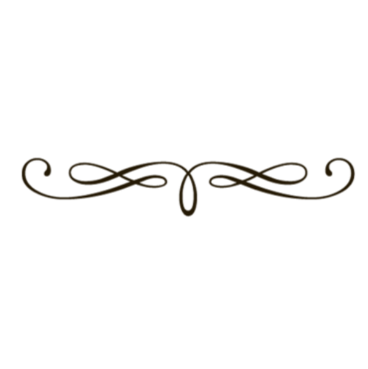 "Bruce Bogtrotter!" the Trunchbull barked suddenly. "Where is Bruce Bogtrotter?" A hand shot up among the seated children. "Come up here!" the Trunchbull shouted. "And look smart about it!" An eleven-year-old boy stood up and waddled briskly forward. He climbed up on to the platform. "Stand over there!" the Trunchbull ordered, pointing. The boy stood to one side. He looked nervous. He knew very well he wasn't up there to be presented with a prize. He was watching the Headmistress with an exceedingly wary eye and he kept edging farther and farther away from her with little shuffles of his feet, rather as a rat might edge away from a terrier that is watching it from across the room. His face had turned grey with fearful apprehension. His stockings hung about his ankles. "This clot," boomed the Headmistress, pointing the riding-crop at him like a rapier, "this blackhead, this foul carbuncle, this poisonous pustule that you see before you is none other than a disgusting criminal, a denizen of the underworld, a member of the Mafia!" "Who, me?" Bruce Bogtrotter said, looking genuinely puzzled.